Holman Garden ClubTimersEquipment List for display tablePics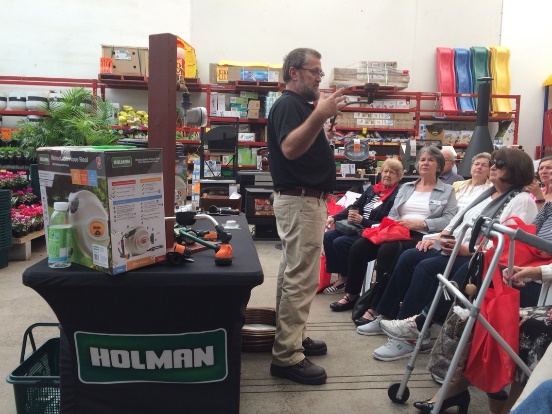 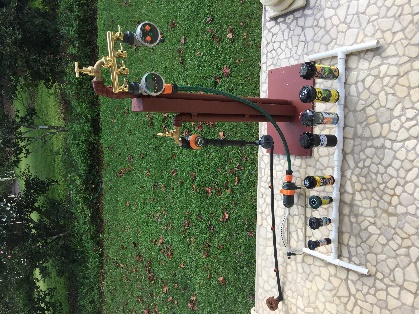 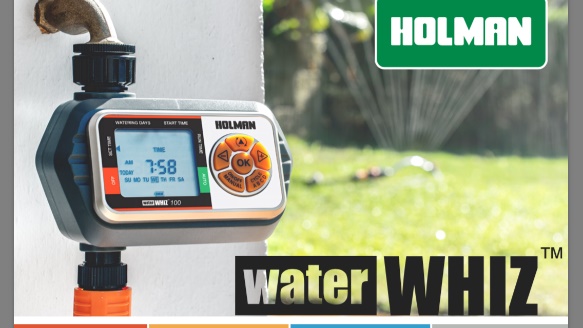 ScriptTap Mount to display the ease of timer connectionSelection of timers as available in storeGrip and Lock fittings – brass and plastic, individual items plus sets, 12 mm and 18mmSelection of SprinklersIntroduction to HolmanAustralian Family owned company (50 yrs)140+ employeesIrrigation, Plumbing, Lighting, Garden DécorExport internationally through K-RainBenefits of automated wateringGetting around to it can be difficultSaving time for other thingsWatering while absent – holidays, work, grandkids etcPlants grow and thrive when watered regularlyHolman Tap timers come in Two distinct categories – mechanical and electronicMechanicalTwo hour mechanical tap timerNo batteries requiredManual operation with auto-stopRun times selected every watering session (no programmable options)Single or dual outletElectronicAutomatic start and shutoffTwo dial OR Digital modelsTwo Dial Electronic Tap TimersAuto on and offPre-set frequency and run-time optionsEasy to program, easy to checkMultiple starts per dayEssential 1601 for small lawns and garden bedsLow Pressure 1603 for tank waterDigital Tap TimersAutomatic on and offLCD displayFully programmableUp to 4 starts per daySet run times for any given day, hour or minuteEssential 1605 for small lawns and garden bedsProfessional 3005 for larger lawns and garden bedsWater Whiz TimersEasy to install / read / programLarger screen and buttonsMultiple Zones, each with individual programs to suit a wide variety of plantsRobust construction with 1000 kPa pressure ratingSpecialised Tap TimersProfessional 3009 Misting tap timerAutomatic on and offLCD display For frequent, short run timesProgram for on and off times, start and stop times – repeating cycle For pots, hanging baskets, vertical gardens, greenhouses, ferneries and misting systems.Smart control Bluetooth tap timersAutomatic on and offControl using smart phone appMultiple start options per dayControl up to 8 timers from one phoneTimers will automatically run in sequenceBTX will run cycles like a misting timerCompanion productsGrip and Lock Hose Connectors – essential for permanent fixtures like timers.  Run through the demo comparing standard connectors to GNLHose End Sprinkler rangeOz Hose